（添付1）エムポックス患者（疑い患者等を含む）    調査票　2023年12月時点疫学情報の把握のため、下記調査票の赤太枠部分を必ず記入をいただき、国立感染症研究所（EOC）まで情報提供をお願いします。その他の項目は自治体における積極的疫学調査の情報収集項目の参考とされてください。なお、赤字は前回掲載の調査票からの変更点となります。患者ID：　　　　　　　　　　　　　　　　調査基本情報*発生動向調査届出に記載のある内容患者基本情報*発生動向調査届出に記載のある内容患者基礎疾患・既往歴等臨床所見および経過（感染可能期間の目安把握）*感染症発生動向調査届出票に記載のある項目**発疹痂疲脱落の時期に感染性がなくなるとされる（発疹の様子を下段に記入）§ 発熱、頭痛、筋肉痛、背部痛、リンパ節腫脹、悪寒、易疲労感、皮疹（一般的に発熱後1-3日で出現）等発疹の出現から聞取り時点までの経過検査結果行動歴（感染源の遡り）行動歴（接触者調査）→行動歴を以下の医療機関受診歴および次項の行動歴調査票に、それぞれの接触者について接触者リスト（添付２）に記入医療機関受診歴（接触者を同定するために受診日と医療機関は必須。その他は一部医療機関に聴取することを想定）発症後行動歴および臨床症状（行動歴は優先聞き取り項目）→接触者ありの場合は、詳細を接触者リスト（添付2）に記載*　濃厚接触が生じるような場所やイベントを中心に**航空機等長時間の移動（8時間以上）(添付2)接触者リスト（案）（世帯内)患者氏名：　　　　　　　　　　　　　　　　　　　　　　　調査者氏名：　　　　　　　　　　　　　　　　　　　　　　　　　　　　　　　　　　　　　　　　　　　　　　　　　　　　　　　　　　　ID：　　　　　　　　　　　　　　　　　　　　感染源・接触者一覧（患者行動調査票を使用して得られた感染源、接触者の両方について記入）接触者リスト（別途健康チェック票 添付３により健康チェックを行う）‡リスク分類についてはエムポックスに対する積極的疫学調査実施要領（2ページ表1）参照¶重症化リスク:乳幼児、妊娠、高齢者、免疫不全者（免疫抑制剤投与等含む）(添付2)接触者リスト（案）(医療機関内)患者氏名：　　　　　　　　　　　　　　　　　　　　　　　調査者氏名：　　　　　　　　　　　　　　　　　　　　　　　　　　　　　　　　　　　　　　　　　　　　　　　　　　　　　　　　　　　　　ID：　　　　　　　　　　　　　　　　　　　医療機関名：　　　　　　　　　　　　　　　　感染源・接触者一覧（患者行動調査票を使用して得られた感染源、接触者の両方について記入）接触者リスト（別途健康チェック票 添付３により健康チェックを行う）‡リスク分類についてはエムポックスに対する積極的疫学調査実施要領（2ページ表1）参照¶重症化リスク:乳幼児、妊娠、高齢者、免疫不全者（免疫抑制剤投与等含む） (添付2)接触者リスト（案）（その他）患者氏名：　　　　　　　　　　　　　　　　　　　　　　　調査者氏名：　　　　　　　　　　　　　　　　　　　　　　　　　　　　　　　　　　　　　　　　　　　　　　　　　　　　　　　　　　　　　ID：　　　　　　　　　　　　　　　　　　　　感染源・接触者一覧（患者行動調査票を使用して得られた感染源、接触者の両方について記入）接触者リスト（別途健康チェック票 添付３により健康チェックを行う）‡リスク分類についてはエムポックスに対する積極的疫学調査実施要領（2ページ表1）参照¶重症化リスク:乳幼児、妊娠、高齢者、免疫不全者（免疫抑制剤投与等含む）(添付3)エムポックス患者の接触者における健康チェック票（案）（1枚目）保健所名：	担当者名：	所在地：	TEL：	－	－	FAX：	－	－　　　　　　　　　　　　Email	＠	(添付3)エムポックス患者の接触者における健康チェック票（案）（2枚目）保健所名：	担当者名：	所在地：	TEL：	－	－	FAX：	－	－　　　　　　　　　　　　Email	＠	(添付3)エムポックス患者の接触者における健康チェック票（案）（3枚目）保健所名：	担当者名：	所在地：	TEL：	－	－	FAX：	－	－　　　　　　　　　　　　Email	＠	(添付3)エムポックス患者の接触者における健康チェック票（案）（4枚目）保健所名：	担当者名：	所在地：	TEL：	－	－	FAX：	－	－　　　　　　　　　　　　Email	＠	1調査担当保健所名：調査担当保健所名：調査担当保健所名：調査者氏名：調査者氏名：調査者氏名：1調査日時： 調査日時： 調査日時： 　　　　年　　月　　日　　　　時　　　　年　　月　　日　　　　時調査方法 ：調査方法 ：調査方法 ：□面接 □電話 □その他(		)□面接 □電話 □その他(		)2調査回答者： 調査回答者： 調査回答者： □本人   □本人以外→氏名（			）　　　　　本人との関係（	）□本人   □本人以外→氏名（			）　　　　　本人との関係（	）□本人   □本人以外→氏名（			）　　　　　本人との関係（	）□本人   □本人以外→氏名（			）　　　　　本人との関係（	）□本人   □本人以外→氏名（			）　　　　　本人との関係（	）□本人   □本人以外→氏名（			）　　　　　本人との関係（	）□本人   □本人以外→氏名（			）　　　　　本人との関係（	）2調査回答者電話番号　自宅：調査回答者電話番号　自宅：調査回答者電話番号　自宅：調査回答者電話番号　自宅：　　　　－　　　　－　　　　　　　　－　　　　－　　　　携帯：携帯：　　　　－　　　　－　　　　　　　　－　　　　－　　　　3*診断分類 （調査時）：診断分類 （調査時）：□患者（確定例）　□無症候性病原体保有者　□感染症死亡者の死体　□感染症死亡疑い者の死体□上記疑い患者（いわゆる届出上の疑似症ではない点に注意。届出項目には存在しない）□患者（確定例）　□無症候性病原体保有者　□感染症死亡者の死体　□感染症死亡疑い者の死体□上記疑い患者（いわゆる届出上の疑似症ではない点に注意。届出項目には存在しない）□患者（確定例）　□無症候性病原体保有者　□感染症死亡者の死体　□感染症死亡疑い者の死体□上記疑い患者（いわゆる届出上の疑似症ではない点に注意。届出項目には存在しない）□患者（確定例）　□無症候性病原体保有者　□感染症死亡者の死体　□感染症死亡疑い者の死体□上記疑い患者（いわゆる届出上の疑似症ではない点に注意。届出項目には存在しない）□患者（確定例）　□無症候性病原体保有者　□感染症死亡者の死体　□感染症死亡疑い者の死体□上記疑い患者（いわゆる届出上の疑似症ではない点に注意。届出項目には存在しない）□患者（確定例）　□無症候性病原体保有者　□感染症死亡者の死体　□感染症死亡疑い者の死体□上記疑い患者（いわゆる届出上の疑似症ではない点に注意。届出項目には存在しない）□患者（確定例）　□無症候性病原体保有者　□感染症死亡者の死体　□感染症死亡疑い者の死体□上記疑い患者（いわゆる届出上の疑似症ではない点に注意。届出項目には存在しない）□患者（確定例）　□無症候性病原体保有者　□感染症死亡者の死体　□感染症死亡疑い者の死体□上記疑い患者（いわゆる届出上の疑似症ではない点に注意。届出項目には存在しない）4NESID ID： 55患者居住地保健所名：患者居住地保健所名：6*届出医療機関名：届出医療機関名：届出医療機関名：7*7*届出医療機関主治医名：届出医療機関主治医名：8*届出医療機関所在地：届出医療機関所在地：届出医療機関所在地：9*9*届出医療機関電話番号：届出医療機関電話番号：　　　　－　　　　－　　　　10届出受理日時： 届出受理日時： 届出受理日時： 　　　　年　　月　　日　　　　年　　月　　日1111届出受理自治体名：届出受理自治体名：12届出受理保健所名：届出受理保健所名：届出受理保健所名：1313届出受理担当者名：届出受理担当者名：14*初診年月日：初診年月日：初診年月日：　　　　年　　月　　日　　　　年　　月　　日15*15*診断年月日：診断年月日：　　　　年　　月　　日16*感染推定日： 感染推定日： 感染推定日： 　　　　年　　月　　日　　　　年　　月　　日17*17*発病年月日： 発病年月日： 　　　　年　　月　　日追加検査理由：検査理由：□有症状　　　□無症状　（　□接触者として実施　・　□スクリーニングとして実施　）□有症状　　　□無症状　（　□接触者として実施　・　□スクリーニングとして実施　）□有症状　　　□無症状　（　□接触者として実施　・　□スクリーニングとして実施　）□有症状　　　□無症状　（　□接触者として実施　・　□スクリーニングとして実施　）□有症状　　　□無症状　（　□接触者として実施　・　□スクリーニングとして実施　）□有症状　　　□無症状　（　□接触者として実施　・　□スクリーニングとして実施　）□有症状　　　□無症状　（　□接触者として実施　・　□スクリーニングとして実施　）□有症状　　　□無症状　（　□接触者として実施　・　□スクリーニングとして実施　）18*患者氏名：患者氏名：19*19*性別： 性別： 性別： 性別： □男  □女　□その他（　　　　　　　　　　　　　）□男  □女　□その他（　　　　　　　　　　　　　）□男  □女　□その他（　　　　　　　　　　　　　）□男  □女　□その他（　　　　　　　　　　　　　）20*生年月日： 生年月日： 　　　　年　　月　　　日（	　歳	　　か月）　　　　年　　月　　　日（	　歳	　　か月）　　　　年　　月　　　日（	　歳	　　か月）　　　　年　　月　　　日（	　歳	　　か月）　　　　年　　月　　　日（	　歳	　　か月）　　　　年　　月　　　日（	　歳	　　か月）　　　　年　　月　　　日（	　歳	　　か月）　　　　年　　月　　　日（	　歳	　　か月）　　　　年　　月　　　日（	　歳	　　か月）　　　　年　　月　　　日（	　歳	　　か月）　　　　年　　月　　　日（	　歳	　　か月）　　　　年　　月　　　日（	　歳	　　か月）　　　　年　　月　　　日（	　歳	　　か月）　　　　年　　月　　　日（	　歳	　　か月）　　　　年　　月　　　日（	　歳	　　か月）　　　　年　　月　　　日（	　歳	　　か月）　　　　年　　月　　　日（	　歳	　　か月）国籍：　国籍：　日本　　・　　その他（　　　　　　　　）日本　　・　　その他（　　　　　　　　）日本　　・　　その他（　　　　　　　　）日本　　・　　その他（　　　　　　　　）日本　　・　　その他（　　　　　　　　）日本　　・　　その他（　　　　　　　　）日本　　・　　その他（　　　　　　　　）日本　　・　　その他（　　　　　　　　）日本　　・　　その他（　　　　　　　　）日本　　・　　その他（　　　　　　　　）日本　　・　　その他（　　　　　　　　）日本　　・　　その他（　　　　　　　　）日本　　・　　その他（　　　　　　　　）日本　　・　　その他（　　　　　　　　）日本　　・　　その他（　　　　　　　　）日本　　・　　その他（　　　　　　　　）日本　　・　　その他（　　　　　　　　）21*患者住所：患者住所：22*患者電話番号　自宅：患者電話番号　自宅：患者電話番号　自宅：　　　　－　　　　－　　　　　　　　－　　　　－　　　　　　　　－　　　　－　　　　　　　　－　　　　－　　　　　　　　－　　　　－　　　　　　　　－　　　　－　　　　　　　　－　　　　－　　　　　　　　－　　　　－　　　　　　　　－　　　　－　　　　携帯：携帯：　　　　－　　　　－　　　　－　　　　－　　　　－　　　　－　　　　－　　　　－　　　　－　　　　－22*患者Email：患者Email：患者Email：	＠		＠		＠		＠		＠		＠		＠		＠		＠		＠		＠		＠		＠		＠		＠		＠	23*調査時点の患者の主たる所在：調査時点の患者の主たる所在：調査時点の患者の主たる所在：調査時点の患者の主たる所在：調査時点の患者の主たる所在：調査時点の患者の主たる所在：　□医療機関 □自宅 □勤務先・学校 □その他（       ）  □不明　□医療機関 □自宅 □勤務先・学校 □その他（       ）  □不明　□医療機関 □自宅 □勤務先・学校 □その他（       ）  □不明　□医療機関 □自宅 □勤務先・学校 □その他（       ）  □不明　□医療機関 □自宅 □勤務先・学校 □その他（       ）  □不明　□医療機関 □自宅 □勤務先・学校 □その他（       ）  □不明　□医療機関 □自宅 □勤務先・学校 □その他（       ）  □不明　□医療機関 □自宅 □勤務先・学校 □その他（       ）  □不明　□医療機関 □自宅 □勤務先・学校 □その他（       ）  □不明　□医療機関 □自宅 □勤務先・学校 □その他（       ）  □不明　□医療機関 □自宅 □勤務先・学校 □その他（       ）  □不明　□医療機関 □自宅 □勤務先・学校 □その他（       ）  □不明　□医療機関 □自宅 □勤務先・学校 □その他（       ）  □不明23*連絡先住所：連絡先住所：連絡先住所：連絡先住所：連絡先住所：連絡先住所：23*電話番号：電話番号：電話番号：電話番号：電話番号：電話番号：　　　　－　　　　－　　　　　　　　－　　　　－　　　　　　　　－　　　　－　　　　　　　　－　　　　－　　　　　　　　－　　　　－　　　　　　　　－　　　　－　　　　　　　　－　　　　－　　　　　　　　－　　　　－　　　　　　　　－　　　　－　　　　　　　　－　　　　－　　　　　　　　－　　　　－　　　　　　　　－　　　　－　　　　　　　　－　　　　－　　　　24職業*・業種・学校（幼稚園・保育所等を含む）等：職業*・業種・学校（幼稚園・保育所等を含む）等：職業*・業種・学校（幼稚園・保育所等を含む）等：職業*・業種・学校（幼稚園・保育所等を含む）等：職業*・業種・学校（幼稚園・保育所等を含む）等：職業*・業種・学校（幼稚園・保育所等を含む）等：職業*・業種・学校（幼稚園・保育所等を含む）等：職業*・業種・学校（幼稚園・保育所等を含む）等：24最終勤務・出席(勤)日：最終勤務・出席(勤)日：最終勤務・出席(勤)日：最終勤務・出席(勤)日：最終勤務・出席(勤)日：	年	月	日（児童・生徒の場合、所属クラス・クラブ等詳細に記入すること）	年	月	日（児童・生徒の場合、所属クラス・クラブ等詳細に記入すること）	年	月	日（児童・生徒の場合、所属クラス・クラブ等詳細に記入すること）	年	月	日（児童・生徒の場合、所属クラス・クラブ等詳細に記入すること）	年	月	日（児童・生徒の場合、所属クラス・クラブ等詳細に記入すること）	年	月	日（児童・生徒の場合、所属クラス・クラブ等詳細に記入すること）	年	月	日（児童・生徒の場合、所属クラス・クラブ等詳細に記入すること）	年	月	日（児童・生徒の場合、所属クラス・クラブ等詳細に記入すること）	年	月	日（児童・生徒の場合、所属クラス・クラブ等詳細に記入すること）	年	月	日（児童・生徒の場合、所属クラス・クラブ等詳細に記入すること）	年	月	日（児童・生徒の場合、所属クラス・クラブ等詳細に記入すること）	年	月	日（児童・生徒の場合、所属クラス・クラブ等詳細に記入すること）	年	月	日（児童・生徒の場合、所属クラス・クラブ等詳細に記入すること）	年	月	日（児童・生徒の場合、所属クラス・クラブ等詳細に記入すること）24勤務先／学校名：勤務先／学校名：勤務先／学校名：勤務先／学校名：勤務先／学校名：24勤務先／学校所在地：勤務先／学校所在地：勤務先／学校所在地：勤務先／学校所在地：勤務先／学校所在地：24勤務先／学校電話番号： 勤務先／学校電話番号： 勤務先／学校電話番号： 勤務先／学校電話番号： 勤務先／学校電話番号： 　　　　－　　　　－　　　　　　　　－　　　　－　　　　　　　　－　　　　－　　　　　　　　－　　　　－　　　　　　　　－　　　　－　　　　　　　　－　　　　－　　　　　　　　－　　　　－　　　　　　　　－　　　　－　　　　　　　　－　　　　－　　　　　　　　－　　　　－　　　　　　　　－　　　　－　　　　　　　　－　　　　－　　　　　　　　－　　　　－　　　　　　　　－　　　　－　　　　25*本人以外（保護者等）の緊急連絡先本人以外（保護者等）の緊急連絡先本人以外（保護者等）の緊急連絡先本人以外（保護者等）の緊急連絡先本人以外（保護者等）の緊急連絡先本人以外（保護者等）の緊急連絡先本人以外（保護者等）の緊急連絡先本人以外（保護者等）の緊急連絡先本人以外（保護者等）の緊急連絡先本人以外（保護者等）の緊急連絡先本人以外（保護者等）の緊急連絡先本人以外（保護者等）の緊急連絡先本人以外（保護者等）の緊急連絡先本人以外（保護者等）の緊急連絡先本人以外（保護者等）の緊急連絡先本人以外（保護者等）の緊急連絡先本人以外（保護者等）の緊急連絡先本人以外（保護者等）の緊急連絡先本人以外（保護者等）の緊急連絡先25*氏名：本人との関係：本人との関係：本人との関係：本人との関係：本人との関係：本人との関係：本人との関係：本人との関係：本人との関係：25*住所：25*電話番号 自宅： 電話番号 自宅： 電話番号 自宅： 電話番号 自宅： 　　　　－　　　　－　　　　　　　　－　　　　－　　　　　　　　－　　　　－　　　　　　　　－　　　　－　　　　　　　　－　　　　－　　　　　　　　－　　　　－　　　　　　　　－　　　　－　　　　　　　　－　　　　－　　　　　　　　－　　　　－　　　　携帯：携帯：携帯：携帯：　　　　－　　　　－　　　　　　　　－　　　　－　　　　26定期接種だった1976年までの天然痘（痘そう）ワクチン接種歴：定期接種だった1976年までの天然痘（痘そう）ワクチン接種歴：定期接種だった1976年までの天然痘（痘そう）ワクチン接種歴：定期接種だった1976年までの天然痘（痘そう）ワクチン接種歴：定期接種だった1976年までの天然痘（痘そう）ワクチン接種歴：定期接種だった1976年までの天然痘（痘そう）ワクチン接種歴：□あり　□なし　□不明□あり　□なし　□不明□あり　□なし　□不明□あり　□なし　□不明（ありの場合）　記録：（ありの場合）　記録：（ありの場合）　記録：（ありの場合）　記録：（ありの場合）　記録：（ありの場合）　記録：（ありの場合）　記録：（ありの場合）　記録：□あり　　□なし26メーカー種類：メーカー種類：メーカー種類：メーカー種類：メーカー種類：メーカー種類：□（　　　　　　　　　　　）　 □不明□（　　　　　　　　　　　）　 □不明□（　　　　　　　　　　　）　 □不明□（　　　　　　　　　　　）　 □不明接種日時（年齢）：接種日時（年齢）：接種日時（年齢）：接種日時（年齢）：接種日時（年齢）：接種日時（年齢）：接種日時（年齢）：接種日時（年齢）：　　　　年　　月　　日（　　　歳）　　　　年　　月　　日（　　　歳）追加2022年以降の痘そうワクチン（LC16m8ワクチン）接種歴：2022年以降の痘そうワクチン（LC16m8ワクチン）接種歴：2022年以降の痘そうワクチン（LC16m8ワクチン）接種歴：2022年以降の痘そうワクチン（LC16m8ワクチン）接種歴：2022年以降の痘そうワクチン（LC16m8ワクチン）接種歴：2022年以降の痘そうワクチン（LC16m8ワクチン）接種歴：□あり　□なし　□不明□あり　□なし　□不明□あり　□なし　□不明□あり　□なし　□不明（ありの場合）接種目的：（ありの場合）接種目的：（ありの場合）接種目的：（ありの場合）接種目的：（ありの場合）接種目的：（ありの場合）接種目的：（ありの場合）接種目的：（ありの場合）接種目的：□曝露前　□曝露後追加（ありの場合）接種医療機関：（ありの場合）接種医療機関：（ありの場合）接種医療機関：（ありの場合）接種医療機関：（ありの場合）接種医療機関：（ありの場合）接種医療機関：（　　　　　　　　　　　　　　　　　　　　　　　　　　）（　　　　　　　　　　　　　　　　　　　　　　　　　　）（　　　　　　　　　　　　　　　　　　　　　　　　　　）（　　　　　　　　　　　　　　　　　　　　　　　　　　）（　　　　　　　　　　　　　　　　　　　　　　　　　　）（　　　　　　　　　　　　　　　　　　　　　　　　　　）（　　　　　　　　　　　　　　　　　　　　　　　　　　）（　　　　　　　　　　　　　　　　　　　　　　　　　　）（　　　　　　　　　　　　　　　　　　　　　　　　　　）（　　　　　　　　　　　　　　　　　　　　　　　　　　）（　　　　　　　　　　　　　　　　　　　　　　　　　　）（　　　　　　　　　　　　　　　　　　　　　　　　　　）（　　　　　　　　　　　　　　　　　　　　　　　　　　）27同居者：同居者：同居者：□あり　（具体的に：　　　　　　　　　　　　　　　　　　　　　　　　　　）　□なし　□不明□あり　（具体的に：　　　　　　　　　　　　　　　　　　　　　　　　　　）　□なし　□不明□あり　（具体的に：　　　　　　　　　　　　　　　　　　　　　　　　　　）　□なし　□不明□あり　（具体的に：　　　　　　　　　　　　　　　　　　　　　　　　　　）　□なし　□不明□あり　（具体的に：　　　　　　　　　　　　　　　　　　　　　　　　　　）　□なし　□不明□あり　（具体的に：　　　　　　　　　　　　　　　　　　　　　　　　　　）　□なし　□不明□あり　（具体的に：　　　　　　　　　　　　　　　　　　　　　　　　　　）　□なし　□不明□あり　（具体的に：　　　　　　　　　　　　　　　　　　　　　　　　　　）　□なし　□不明□あり　（具体的に：　　　　　　　　　　　　　　　　　　　　　　　　　　）　□なし　□不明□あり　（具体的に：　　　　　　　　　　　　　　　　　　　　　　　　　　）　□なし　□不明□あり　（具体的に：　　　　　　　　　　　　　　　　　　　　　　　　　　）　□なし　□不明□あり　（具体的に：　　　　　　　　　　　　　　　　　　　　　　　　　　）　□なし　□不明□あり　（具体的に：　　　　　　　　　　　　　　　　　　　　　　　　　　）　□なし　□不明□あり　（具体的に：　　　　　　　　　　　　　　　　　　　　　　　　　　）　□なし　□不明□あり　（具体的に：　　　　　　　　　　　　　　　　　　　　　　　　　　）　□なし　□不明□あり　（具体的に：　　　　　　　　　　　　　　　　　　　　　　　　　　）　□なし　□不明27ペット：ペット：ペット：□あり　（具体的に：　　　　　　　　　　　　　　　　　　　　　　　　　　）　□なし　□不明□あり　（具体的に：　　　　　　　　　　　　　　　　　　　　　　　　　　）　□なし　□不明□あり　（具体的に：　　　　　　　　　　　　　　　　　　　　　　　　　　）　□なし　□不明□あり　（具体的に：　　　　　　　　　　　　　　　　　　　　　　　　　　）　□なし　□不明□あり　（具体的に：　　　　　　　　　　　　　　　　　　　　　　　　　　）　□なし　□不明□あり　（具体的に：　　　　　　　　　　　　　　　　　　　　　　　　　　）　□なし　□不明□あり　（具体的に：　　　　　　　　　　　　　　　　　　　　　　　　　　）　□なし　□不明□あり　（具体的に：　　　　　　　　　　　　　　　　　　　　　　　　　　）　□なし　□不明□あり　（具体的に：　　　　　　　　　　　　　　　　　　　　　　　　　　）　□なし　□不明□あり　（具体的に：　　　　　　　　　　　　　　　　　　　　　　　　　　）　□なし　□不明□あり　（具体的に：　　　　　　　　　　　　　　　　　　　　　　　　　　）　□なし　□不明□あり　（具体的に：　　　　　　　　　　　　　　　　　　　　　　　　　　）　□なし　□不明□あり　（具体的に：　　　　　　　　　　　　　　　　　　　　　　　　　　）　□なし　□不明□あり　（具体的に：　　　　　　　　　　　　　　　　　　　　　　　　　　）　□なし　□不明□あり　（具体的に：　　　　　　　　　　　　　　　　　　　　　　　　　　）　□なし　□不明□あり　（具体的に：　　　　　　　　　　　　　　　　　　　　　　　　　　）　□なし　□不明28身長：	　　cm体重：体重：	　　kg28基礎疾患等（現在あるもの）基礎疾患等（現在あるもの）基礎疾患等（現在あるもの）基礎疾患等（現在あるもの）基礎疾患等（現在あるもの）ありの場合28妊娠：妊娠：妊娠：□なし　□あり　□不明□なし　□あり　□不明（妊娠	週）28HIV：HIV：HIV：□なし　□あり　□不明□なし　□あり　□不明（具体的な病名や薬剤等			）28免疫不全（免疫抑制剤使用など）：免疫不全（免疫抑制剤使用など）：免疫不全（免疫抑制剤使用など）：□なし　□あり　□不明□なし　□あり　□不明（具体的な病名や薬剤等			）28腎疾患：腎疾患：腎疾患：□なし　□あり　□不明□なし　□あり　□不明（具体的な病名	　　　　　　透析: 　あり　・　なし）28血液疾患：血液疾患：血液疾患：□なし　□あり　□不明□なし　□あり　□不明（具体的な病名			）28悪性腫瘍（がん）：悪性腫瘍（がん）：悪性腫瘍（がん）：□なし　□あり　□不明□なし　□あり　□不明（具体的な病名			）28その他（　　　　　　　）：その他（　　　　　　　）：その他（　　　　　　　）：□なし　□あり　□不明□なし　□あり　□不明28性感染症の既往歴性感染症の既往歴性感染症の既往歴性感染症の既往歴性感染症の既往歴ありの場合28梅毒：梅毒：梅毒：□なし　□あり　□不明□なし　□あり　□不明（いつ頃：　　　　　　　　　　　）28淋病：淋病：淋病：□なし　□あり　□不明□なし　□あり　□不明（いつ頃：　　　　　　　　　　　）28クラミジア：クラミジア：クラミジア：□なし　□あり　□不明□なし　□あり　□不明（いつ頃：　　　　　　　　　　　）28HBV感染症：HBV感染症：HBV感染症：□なし　□あり　□不明□なし　□あり　□不明（いつ頃：　　　　　　　　　　　）28HCV感染症：HCV感染症：HCV感染症：□なし　□あり　□不明□なし　□あり　□不明（いつ頃：　　　　　　　　　　　）28性器ヘルペス：性器ヘルペス：性器ヘルペス：□なし　□あり　□不明□なし　□あり　□不明（いつ頃：　　　　　　　　　　　）28その他（　　　　　　　）：その他（　　　　　　　）：その他（　　　　　　　）：□なし　□あり　□不明□なし　□あり　□不明（いつ頃：　　　　　　　　　　　）28その他の既往：その他の既往：その他の既往：□なし　□あり　□不明□なし　□あり　□不明（具体的な病名：　　　　　　　　　　　　）29聞き取り時点の症状の有無：聞き取り時点の症状の有無：聞き取り時点の症状の有無：聞き取り時点の症状の有無：聞き取り時点の症状の有無：聞き取り時点の症状の有無：29発熱*（目安37.5℃以上）：有（　  　℃）　・　無　・　不明出現日：　　　年　　月　　日　　　年　　月　　日　　　年　　月　　日29発疹*：有　・　無　・　不明出現日：　　　年　　月　　日痂疲の脱落**：　　年　　月　　日29リンパ節腫脹*：有　・　無　・　不明有　・　無　・　不明有　・　無　・　不明有　・　無　・　不明有　・　無　・　不明29頭痛*：有　・　無　・　不明有　・　無　・　不明有　・　無　・　不明有　・　無　・　不明有　・　無　・　不明29筋肉痛：有　・　無　・　不明有　・　無　・　不明有　・　無　・　不明有　・　無　・　不明有　・　無　・　不明29背部痛*：有　・　無　・　不明有　・　無　・　不明有　・　無　・　不明有　・　無　・　不明有　・　無　・　不明29咽頭痛：有　・　無　・　不明有　・　無　・　不明有　・　無　・　不明有　・　無　・　不明有　・　無　・　不明29咳嗽：有　・　無　・　不明有　・　無　・　不明有　・　無　・　不明有　・　無　・　不明有　・　無　・　不明29倦怠感：有　・　無　・　不明有　・　無　・　不明有　・　無　・　不明有　・　無　・　不明有　・　無　・　不明29その他 (　　　　)有　・　無　・　不明有　・　無　・　不明有　・　無　・　不明有　・　無　・　不明有　・　無　・　不明28発病日(いずれかの症状§の出現日）：発病日(いずれかの症状§の出現日）：　　　　年　　月　　日　　　　年　　月　　日　　　　年　　月　　日　　　　年　　月　　日30発疹の状態について（〇をつけてください）発疹の状態について（〇をつけてください）発疹の状態について（〇をつけてください）30発疹が初めに現れた場所： 右選択もしくは下記図に記載発疹が初めに現れた場所： 右選択もしくは下記図に記載顔 ・ 頭部 ・　目・ 首 ・ 口、口唇（口腔内） ・ 体幹 ・ 腕 ・ 足 ・ 手掌 ・ 足底 ・ 性器 ・ 肛門周囲 ・ その他（		）30    　年　　　　月　　　　日 出現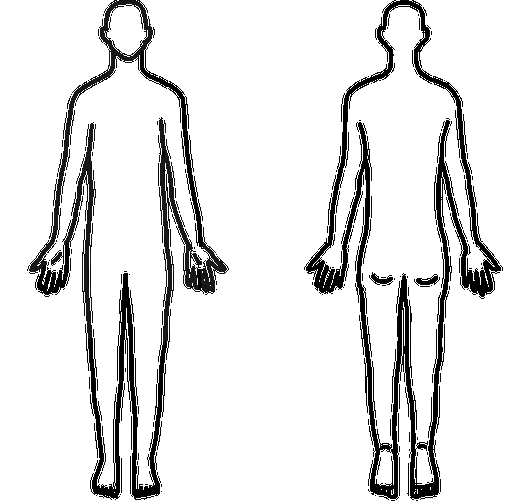 30発疹出現場所（すべて）：右選択もしくは下記図に記載発疹出現場所（すべて）：右選択もしくは下記図に記載顔 ・ 頭部 ・　目・ 首 ・ 口、口唇（口腔内） ・ 体幹 ・ 腕 ・ 足 ・ 手掌 ・ 足底 ・ 性器 ・ 肛門周囲 ・ その他（		）30    　年　　　　月　　　　日 出現おおよその皮疹の数□　25未満□　25－99□　100-499□　500以上31エムポックスウイルスの検査	エムポックスウイルスの検査	エムポックスウイルスの検査	エムポックスウイルスの検査	エムポックスウイルスの検査	エムポックスウイルスの検査	31検体材料検体採取日結果結果検査方法検査施設31年　　月　　日陰性・陽性・その他（	）陰性・陽性・その他（	）31年　　月　　日陰性・陽性・その他（	）陰性・陽性・その他（	）31年　　月　　日陰性・陽性・その他（	）陰性・陽性・その他（	）31年　　月　　日陰性・陽性・その他（	）陰性・陽性・その他（	）31ゲノム検査の実施：有　・　無ゲノム検査検体提出日：　　　　年　　月　　日　　　　年　　月　　日　　　　年　　月　　日31他の病原体検査状況・結果を記載：他の病原体検査状況・結果を記載：他の病原体検査状況・結果を記載：他の病原体検査状況・結果を記載：他の病原体検査状況・結果を記載：他の病原体検査状況・結果を記載：32潜伏期間中（発症3週間前まで） の渡航歴や居住歴潜伏期間中（発症3週間前まで） の渡航歴や居住歴潜伏期間中（発症3週間前まで） の渡航歴や居住歴潜伏期間中（発症3週間前まで） の渡航歴や居住歴潜伏期間中（発症3週間前まで） の渡航歴や居住歴潜伏期間中（発症3週間前まで） の渡航歴や居住歴潜伏期間中（発症3週間前まで） の渡航歴や居住歴□あり （国名：	）□なし□あり （国名：	）□なし□あり （国名：	）□なし□あり （国名：	）□なし□あり （国名：	）□なし□あり （国名：	）□なし□あり （国名：	）□なし32→「あり」の場合は、下記に記入→「あり」の場合は、下記に記入→「あり」の場合は、下記に記入→「あり」の場合は、下記に記入→「あり」の場合は、下記に記入→「あり」の場合は、下記に記入→「あり」の場合は、下記に記入→「あり」の場合は、下記に記入32〇渡航期間 〇渡航先の国や地域 〇発症後に公共交通機関を利用した場合、その交通機関や利用日の情報（例：〇〇航空△△便、ロンドン→成田、×月×日）〇渡航期間 〇渡航先の国や地域 〇発症後に公共交通機関を利用した場合、その交通機関や利用日の情報（例：〇〇航空△△便、ロンドン→成田、×月×日）〇渡航期間 〇渡航先の国や地域 〇発症後に公共交通機関を利用した場合、その交通機関や利用日の情報（例：〇〇航空△△便、ロンドン→成田、×月×日）〇渡航期間 〇渡航先の国や地域 〇発症後に公共交通機関を利用した場合、その交通機関や利用日の情報（例：〇〇航空△△便、ロンドン→成田、×月×日）〇渡航期間 〇渡航先の国や地域 〇発症後に公共交通機関を利用した場合、その交通機関や利用日の情報（例：〇〇航空△△便、ロンドン→成田、×月×日）〇渡航期間 〇渡航先の国や地域 〇発症後に公共交通機関を利用した場合、その交通機関や利用日の情報（例：〇〇航空△△便、ロンドン→成田、×月×日）〇渡航期間 〇渡航先の国や地域 〇発症後に公共交通機関を利用した場合、その交通機関や利用日の情報（例：〇〇航空△△便、ロンドン→成田、×月×日）〇渡航期間 〇渡航先の国や地域 〇発症後に公共交通機関を利用した場合、その交通機関や利用日の情報（例：〇〇航空△△便、ロンドン→成田、×月×日）〇渡航期間 〇渡航先の国や地域 〇発症後に公共交通機関を利用した場合、その交通機関や利用日の情報（例：〇〇航空△△便、ロンドン→成田、×月×日）〇渡航期間 〇渡航先の国や地域 〇発症後に公共交通機関を利用した場合、その交通機関や利用日の情報（例：〇〇航空△△便、ロンドン→成田、×月×日）〇渡航期間 〇渡航先の国や地域 〇発症後に公共交通機関を利用した場合、その交通機関や利用日の情報（例：〇〇航空△△便、ロンドン→成田、×月×日）〇渡航期間 〇渡航先の国や地域 〇発症後に公共交通機関を利用した場合、その交通機関や利用日の情報（例：〇〇航空△△便、ロンドン→成田、×月×日）〇渡航期間 〇渡航先の国や地域 〇発症後に公共交通機関を利用した場合、その交通機関や利用日の情報（例：〇〇航空△△便、ロンドン→成田、×月×日）〇渡航期間 〇渡航先の国や地域 〇発症後に公共交通機関を利用した場合、その交通機関や利用日の情報（例：〇〇航空△△便、ロンドン→成田、×月×日）33潜伏期間中の発熱や発疹・水疱のある者との接触歴（同居や2ｍ以内での接触）潜伏期間中の発熱や発疹・水疱のある者との接触歴（同居や2ｍ以内での接触）潜伏期間中の発熱や発疹・水疱のある者との接触歴（同居や2ｍ以内での接触）潜伏期間中の発熱や発疹・水疱のある者との接触歴（同居や2ｍ以内での接触）潜伏期間中の発熱や発疹・水疱のある者との接触歴（同居や2ｍ以内での接触）潜伏期間中の発熱や発疹・水疱のある者との接触歴（同居や2ｍ以内での接触）潜伏期間中の発熱や発疹・水疱のある者との接触歴（同居や2ｍ以内での接触）潜伏期間中の発熱や発疹・水疱のある者との接触歴（同居や2ｍ以内での接触）潜伏期間中の発熱や発疹・水疱のある者との接触歴（同居や2ｍ以内での接触）潜伏期間中の発熱や発疹・水疱のある者との接触歴（同居や2ｍ以内での接触）潜伏期間中の発熱や発疹・水疱のある者との接触歴（同居や2ｍ以内での接触）潜伏期間中の発熱や発疹・水疱のある者との接触歴（同居や2ｍ以内での接触）□あり	□なし	□不明□あり	□なし	□不明33→「あり」の場合は、下記に接触状況を記載→「あり」の場合は、下記に接触状況を記載→「あり」の場合は、下記に接触状況を記載→「あり」の場合は、下記に接触状況を記載33接触日：　　　　年　　月　　日　　　　年　　月　　日　　　　年　　月　　日　　　　年　　月　　日場所（国や地域、国内であれば自治体名）：場所（国や地域、国内であれば自治体名）：場所（国や地域、国内であれば自治体名）：場所（国や地域、国内であれば自治体名）：場所（国や地域、国内であれば自治体名）：場所（国や地域、国内であれば自治体名）：33接触した相手の症状 ：接触した相手の症状 ：発熱　・　頭痛　・　リンパ節の腫れ　・　発疹　・　水疱（複数のみずぶくれ）　・　その他（            ）発熱　・　頭痛　・　リンパ節の腫れ　・　発疹　・　水疱（複数のみずぶくれ）　・　その他（            ）発熱　・　頭痛　・　リンパ節の腫れ　・　発疹　・　水疱（複数のみずぶくれ）　・　その他（            ）発熱　・　頭痛　・　リンパ節の腫れ　・　発疹　・　水疱（複数のみずぶくれ）　・　その他（            ）発熱　・　頭痛　・　リンパ節の腫れ　・　発疹　・　水疱（複数のみずぶくれ）　・　その他（            ）発熱　・　頭痛　・　リンパ節の腫れ　・　発疹　・　水疱（複数のみずぶくれ）　・　その他（            ）発熱　・　頭痛　・　リンパ節の腫れ　・　発疹　・　水疱（複数のみずぶくれ）　・　その他（            ）発熱　・　頭痛　・　リンパ節の腫れ　・　発疹　・　水疱（複数のみずぶくれ）　・　その他（            ）発熱　・　頭痛　・　リンパ節の腫れ　・　発疹　・　水疱（複数のみずぶくれ）　・　その他（            ）発熱　・　頭痛　・　リンパ節の腫れ　・　発疹　・　水疱（複数のみずぶくれ）　・　その他（            ）発熱　・　頭痛　・　リンパ節の腫れ　・　発疹　・　水疱（複数のみずぶくれ）　・　その他（            ）発熱　・　頭痛　・　リンパ節の腫れ　・　発疹　・　水疱（複数のみずぶくれ）　・　その他（            ）33接触相手に考えられる診断名：接触相手に考えられる診断名：接触相手に考えられる診断名：33接触日：　　　　年　　月　　日　　　　年　　月　　日　　　　年　　月　　日　　　　年　　月　　日場所（国や地域、国内であれば自治体名）：場所（国や地域、国内であれば自治体名）：場所（国や地域、国内であれば自治体名）：場所（国や地域、国内であれば自治体名）：場所（国や地域、国内であれば自治体名）：場所（国や地域、国内であれば自治体名）：33接触した相手の症状 ：接触した相手の症状 ：発熱　・　頭痛　・　リンパ節の腫れ　・　発疹　・　水疱（複数のみずぶくれ）　・　その他（            ）発熱　・　頭痛　・　リンパ節の腫れ　・　発疹　・　水疱（複数のみずぶくれ）　・　その他（            ）発熱　・　頭痛　・　リンパ節の腫れ　・　発疹　・　水疱（複数のみずぶくれ）　・　その他（            ）発熱　・　頭痛　・　リンパ節の腫れ　・　発疹　・　水疱（複数のみずぶくれ）　・　その他（            ）発熱　・　頭痛　・　リンパ節の腫れ　・　発疹　・　水疱（複数のみずぶくれ）　・　その他（            ）発熱　・　頭痛　・　リンパ節の腫れ　・　発疹　・　水疱（複数のみずぶくれ）　・　その他（            ）発熱　・　頭痛　・　リンパ節の腫れ　・　発疹　・　水疱（複数のみずぶくれ）　・　その他（            ）発熱　・　頭痛　・　リンパ節の腫れ　・　発疹　・　水疱（複数のみずぶくれ）　・　その他（            ）発熱　・　頭痛　・　リンパ節の腫れ　・　発疹　・　水疱（複数のみずぶくれ）　・　その他（            ）発熱　・　頭痛　・　リンパ節の腫れ　・　発疹　・　水疱（複数のみずぶくれ）　・　その他（            ）発熱　・　頭痛　・　リンパ節の腫れ　・　発疹　・　水疱（複数のみずぶくれ）　・　その他（            ）発熱　・　頭痛　・　リンパ節の腫れ　・　発疹　・　水疱（複数のみずぶくれ）　・　その他（            ）33接触相手に考えられる診断名：接触相手に考えられる診断名：接触相手に考えられる診断名：34潜伏期間中の動物（げっ歯類）等との直接的な接触歴　（国内外問わず）潜伏期間中の動物（げっ歯類）等との直接的な接触歴　（国内外問わず）潜伏期間中の動物（げっ歯類）等との直接的な接触歴　（国内外問わず）潜伏期間中の動物（げっ歯類）等との直接的な接触歴　（国内外問わず）潜伏期間中の動物（げっ歯類）等との直接的な接触歴　（国内外問わず）潜伏期間中の動物（げっ歯類）等との直接的な接触歴　（国内外問わず）潜伏期間中の動物（げっ歯類）等との直接的な接触歴　（国内外問わず）潜伏期間中の動物（げっ歯類）等との直接的な接触歴　（国内外問わず）潜伏期間中の動物（げっ歯類）等との直接的な接触歴　（国内外問わず）潜伏期間中の動物（げっ歯類）等との直接的な接触歴　（国内外問わず）潜伏期間中の動物（げっ歯類）等との直接的な接触歴　（国内外問わず）潜伏期間中の動物（げっ歯類）等との直接的な接触歴　（国内外問わず）□あり	□なし	□不明□あり	□なし	□不明34→「あり」の場合は、下記に接触状況を記載→「あり」の場合は、下記に接触状況を記載→「あり」の場合は、下記に接触状況を記載→「あり」の場合は、下記に接触状況を記載→「あり」の場合は、下記に接触状況を記載34接触日：　　　　　年　　月　　日　　　　　年　　月　　日　　　　　年　　月　　日接触場所：接触場所：接触動物：接触動物：接触動物：接触動物：接触動物：34接触の機会（世話をした、咬まれた、ひっかかれた等）：接触の機会（世話をした、咬まれた、ひっかかれた等）：接触の機会（世話をした、咬まれた、ひっかかれた等）：接触の機会（世話をした、咬まれた、ひっかかれた等）：接触の機会（世話をした、咬まれた、ひっかかれた等）：接触の機会（世話をした、咬まれた、ひっかかれた等）：接触の機会（世話をした、咬まれた、ひっかかれた等）：35潜伏期間中（発症3週間前まで）の性交渉の状況：潜伏期間中（発症3週間前まで）の性交渉の状況：潜伏期間中（発症3週間前まで）の性交渉の状況：潜伏期間中（発症3週間前まで）の性交渉の状況：潜伏期間中（発症3週間前まで）の性交渉の状況：潜伏期間中（発症3週間前まで）の性交渉の状況：潜伏期間中（発症3週間前まで）の性交渉の状況：相手の数：　□単数　□多数相手の数：　□単数　□多数相手の数：　□単数　□多数相手の数：　□単数　□多数相手の数：　□単数　□多数相手の数：　□単数　□多数相手の数：　□単数　□多数35相手の性別：　□同性　　□異性　　□両方相手の性別：　□同性　　□異性　　□両方相手の性別：　□同性　　□異性　　□両方相手の性別：　□同性　　□異性　　□両方相手の性別：　□同性　　□異性　　□両方相手の性別：　□同性　　□異性　　□両方相手の性別：　□同性　　□異性　　□両方相手の把握：　□特定　□不特定（状況詳細：　　　　　　　　　　　　　）相手の把握：　□特定　□不特定（状況詳細：　　　　　　　　　　　　　）相手の把握：　□特定　□不特定（状況詳細：　　　　　　　　　　　　　）相手の把握：　□特定　□不特定（状況詳細：　　　　　　　　　　　　　）相手の把握：　□特定　□不特定（状況詳細：　　　　　　　　　　　　　）相手の把握：　□特定　□不特定（状況詳細：　　　　　　　　　　　　　）相手の把握：　□特定　□不特定（状況詳細：　　　　　　　　　　　　　）36上記いずれかで「あり」の場合、潜伏期間中（発症3週間前まで）の行動（立ち寄った場所やそこでの接触状況などを具体的に）上記いずれかで「あり」の場合、潜伏期間中（発症3週間前まで）の行動（立ち寄った場所やそこでの接触状況などを具体的に）上記いずれかで「あり」の場合、潜伏期間中（発症3週間前まで）の行動（立ち寄った場所やそこでの接触状況などを具体的に）上記いずれかで「あり」の場合、潜伏期間中（発症3週間前まで）の行動（立ち寄った場所やそこでの接触状況などを具体的に）上記いずれかで「あり」の場合、潜伏期間中（発症3週間前まで）の行動（立ち寄った場所やそこでの接触状況などを具体的に）上記いずれかで「あり」の場合、潜伏期間中（発症3週間前まで）の行動（立ち寄った場所やそこでの接触状況などを具体的に）上記いずれかで「あり」の場合、潜伏期間中（発症3週間前まで）の行動（立ち寄った場所やそこでの接触状況などを具体的に）上記いずれかで「あり」の場合、潜伏期間中（発症3週間前まで）の行動（立ち寄った場所やそこでの接触状況などを具体的に）上記いずれかで「あり」の場合、潜伏期間中（発症3週間前まで）の行動（立ち寄った場所やそこでの接触状況などを具体的に）上記いずれかで「あり」の場合、潜伏期間中（発症3週間前まで）の行動（立ち寄った場所やそこでの接触状況などを具体的に）上記いずれかで「あり」の場合、潜伏期間中（発症3週間前まで）の行動（立ち寄った場所やそこでの接触状況などを具体的に）上記いずれかで「あり」の場合、潜伏期間中（発症3週間前まで）の行動（立ち寄った場所やそこでの接触状況などを具体的に）上記いずれかで「あり」の場合、潜伏期間中（発症3週間前まで）の行動（立ち寄った場所やそこでの接触状況などを具体的に）上記いずれかで「あり」の場合、潜伏期間中（発症3週間前まで）の行動（立ち寄った場所やそこでの接触状況などを具体的に）3637発症日当日以降適切な隔離までの同一世帯内での接触□あり　□なし　□不明38発症日当日以降適切な隔離までの医療機関における接触□あり　□なし　□不明39発症日当日以降適切な隔離までの不特定多数との性的接触□あり　□なし　□不明40発症日当日以降適切な隔離までのその他の接触□あり　□なし　□不明41受診歴・医療行為（診断前）受診歴・医療行為（診断前）受診歴・医療行為（診断前）受診歴・医療行為（診断前）41日時医療機関名診療科名医療行為等の内容（隔離、感染予防策の有無を明記）41月　　日41月　　日41月　　日41月　　日41→接触者ありの場合は、詳細を接触者リストに記載→接触者ありの場合は、詳細を接触者リストに記載→接触者ありの場合は、詳細を接触者リストに記載→接触者ありの場合は、詳細を接触者リストに記載42受診歴・医療行為（診断後）受診歴・医療行為（診断後）受診歴・医療行為（診断後）受診歴・医療行為（診断後）42日時医療機関名診療科名医療行為等の内容（隔離、感染予防策の有無を明記）42月　　日42月　　日42月　　日42月　　日42→接触者ありの場合は、詳細を接触者リストに記入→接触者ありの場合は、詳細を接触者リストに記入→接触者ありの場合は、詳細を接触者リストに記入→接触者ありの場合は、詳細を接触者リストに記入42発症日当日以降、適切な隔離までの行動歴発症日当日以降、適切な隔離までの行動歴発症日当日以降、適切な隔離までの行動歴臨床経過（最高体温以外は症状など該当する日に印を記載）臨床経過（最高体温以外は症状など該当する日に印を記載）臨床経過（最高体温以外は症状など該当する日に印を記載）臨床経過（最高体温以外は症状など該当する日に印を記載）臨床経過（最高体温以外は症状など該当する日に印を記載）臨床経過（最高体温以外は症状など該当する日に印を記載）臨床経過（最高体温以外は症状など該当する日に印を記載）臨床経過（最高体温以外は症状など該当する日に印を記載）42日時日時目的地やイベント*の内容公共交通機関**の利用体液の人への曝露（会食、性的接触など）入院日最高体温（℃）発熱発疹リンパ節腫脹頭痛背部痛その他（　 　）42発症当日（　月　　日）午前42発症当日（　月　　日）午後42発症後1日（　月　　日）午前42発症後1日（　月　　日）午後42発症後2日（　月　　日）午前42発症後2日（　月　　日）午後42発症後3日（　月　　日）午前42発症後3日（　月　　日）午後42発症後4日（　月　　日）午前42発症後4日（　月　　日）午後42発症後5日（　月　　日）午前42発症後5日（　月　　日）午後42発症後6日（　月　　日）午前42発症後6日（　月　　日）午後42発症後7日（　月　　日）午前42発症後7日（　月　　日）午後42発症後8日（　月　　日）午前42発症後8日（　月　　日）午後42発症後9日（　月　　日）午前42発症後9日（　月　　日）午後42発症後10日（　月　　日）午前42発症後10日（　月　　日）午後42発症後11日（　月　　日）午前42発症後11日（　月　　日）午後42発症後12日（　月　　日）午前42発症後12日（　月　　日）午後（推定）感染源世帯内接触者世帯内接触者世帯内接触者世帯内接触者世帯内接触者世帯内接触者世帯内接触者世帯内接触者世帯内接触者世帯内接触者世帯内接触者接触者番号リスク分類‡よみがな氏名続柄（関係）年齢性別患者との最終接触日重症化リスク¶最終接触後21日以内の発症連絡先（電話番号、メールアドレス等）備考（接触状況等）高・中・低年	月	日無・有無・有高・中・低年	月	日無・有無・有高・中・低年	月	日無・有無・有高・中・低年	月	日無・有無・有高・中・低年	月	日無・有無・有高・中・低年	月	日無・有無・有高・中・低年	月	日無・有無・有高・中・低年	月	日無・有無・有高・中・低年	月	日無・有無・有高・中・低年	月	日無・有無・有（推定）感染源医療関係者等医療関係者等医療関係者等医療関係者等医療関係者等医療関係者等医療関係者等医療関係者等医療関係者等医療関係者等医療関係者等接触者番号リスク分類‡よみがな氏名続柄（関係）年齢性別患者との最終接触日重症化リスク¶最終接触後21日以内の発症連絡先（電話番号、メールアドレス等）備考（接触状況等）高・中・低年	月	日無・有無・有高・中・低年	月	日無・有無・有高・中・低年	月	日無・有無・有高・中・低年	月	日無・有無・有高・中・低年	月	日無・有無・有高・中・低年	月	日無・有無・有高・中・低年	月	日無・有無・有高・中・低年	月	日無・有無・有高・中・低年	月	日無・有無・有高・中・低年	月	日無・有無・有（推定）感染源同居世帯・医療関係者以外の接触者同居世帯・医療関係者以外の接触者同居世帯・医療関係者以外の接触者同居世帯・医療関係者以外の接触者同居世帯・医療関係者以外の接触者同居世帯・医療関係者以外の接触者同居世帯・医療関係者以外の接触者同居世帯・医療関係者以外の接触者同居世帯・医療関係者以外の接触者同居世帯・医療関係者以外の接触者同居世帯・医療関係者以外の接触者接触者番号リスク分類‡よみがな氏名続柄（関係）年齢性別患者との最終接触日重症化リスク¶最終接触後21日以内の発症連絡先（電話番号、メールアドレス等）備考（接触状況等）高・中・低年	月	日無・有無・有高・中・低年	月	日無・有無・有高・中・低年	月	日無・有無・有高・中・低年	月	日無・有無・有高・中・低年	月	日無・有無・有高・中・低年	月	日無・有無・有高・中・低年	月	日無・有無・有高・中・低年	月	日無・有無・有高・中・低年	月	日無・有無・有高・中・低年	月	日無・有無・有対象者は注意深く1日2回健康チェックを実施し、体調の異変を感じた場合には、保健所へ連絡するようにしてください。健康チェックは、患者との最終接触日から21日目まで実施してください。対象者は注意深く1日2回健康チェックを実施し、体調の異変を感じた場合には、保健所へ連絡するようにしてください。健康チェックは、患者との最終接触日から21日目まで実施してください。対象者は注意深く1日2回健康チェックを実施し、体調の異変を感じた場合には、保健所へ連絡するようにしてください。健康チェックは、患者との最終接触日から21日目まで実施してください。対象者は注意深く1日2回健康チェックを実施し、体調の異変を感じた場合には、保健所へ連絡するようにしてください。健康チェックは、患者との最終接触日から21日目まで実施してください。対象者は注意深く1日2回健康チェックを実施し、体調の異変を感じた場合には、保健所へ連絡するようにしてください。健康チェックは、患者との最終接触日から21日目まで実施してください。対象者は注意深く1日2回健康チェックを実施し、体調の異変を感じた場合には、保健所へ連絡するようにしてください。健康チェックは、患者との最終接触日から21日目まで実施してください。対象者は注意深く1日2回健康チェックを実施し、体調の異変を感じた場合には、保健所へ連絡するようにしてください。健康チェックは、患者との最終接触日から21日目まで実施してください。対象者は注意深く1日2回健康チェックを実施し、体調の異変を感じた場合には、保健所へ連絡するようにしてください。健康チェックは、患者との最終接触日から21日目まで実施してください。対象者は注意深く1日2回健康チェックを実施し、体調の異変を感じた場合には、保健所へ連絡するようにしてください。健康チェックは、患者との最終接触日から21日目まで実施してください。対象者は注意深く1日2回健康チェックを実施し、体調の異変を感じた場合には、保健所へ連絡するようにしてください。健康チェックは、患者との最終接触日から21日目まで実施してください。対象者は注意深く1日2回健康チェックを実施し、体調の異変を感じた場合には、保健所へ連絡するようにしてください。健康チェックは、患者との最終接触日から21日目まで実施してください。対象者は注意深く1日2回健康チェックを実施し、体調の異変を感じた場合には、保健所へ連絡するようにしてください。健康チェックは、患者との最終接触日から21日目まで実施してください。対象者は注意深く1日2回健康チェックを実施し、体調の異変を感じた場合には、保健所へ連絡するようにしてください。健康チェックは、患者との最終接触日から21日目まで実施してください。対象者は注意深く1日2回健康チェックを実施し、体調の異変を感じた場合には、保健所へ連絡するようにしてください。健康チェックは、患者との最終接触日から21日目まで実施してください。対象者は注意深く1日2回健康チェックを実施し、体調の異変を感じた場合には、保健所へ連絡するようにしてください。健康チェックは、患者との最終接触日から21日目まで実施してください。対象者は注意深く1日2回健康チェックを実施し、体調の異変を感じた場合には、保健所へ連絡するようにしてください。健康チェックは、患者との最終接触日から21日目まで実施してください。対象者は注意深く1日2回健康チェックを実施し、体調の異変を感じた場合には、保健所へ連絡するようにしてください。健康チェックは、患者との最終接触日から21日目まで実施してください。対象者は注意深く1日2回健康チェックを実施し、体調の異変を感じた場合には、保健所へ連絡するようにしてください。健康チェックは、患者との最終接触日から21日目まで実施してください。対象者は注意深く1日2回健康チェックを実施し、体調の異変を感じた場合には、保健所へ連絡するようにしてください。健康チェックは、患者との最終接触日から21日目まで実施してください。対象者は注意深く1日2回健康チェックを実施し、体調の異変を感じた場合には、保健所へ連絡するようにしてください。健康チェックは、患者との最終接触日から21日目まで実施してください。対象者は注意深く1日2回健康チェックを実施し、体調の異変を感じた場合には、保健所へ連絡するようにしてください。健康チェックは、患者との最終接触日から21日目まで実施してください。対象者は注意深く1日2回健康チェックを実施し、体調の異変を感じた場合には、保健所へ連絡するようにしてください。健康チェックは、患者との最終接触日から21日目まで実施してください。対象者は注意深く1日2回健康チェックを実施し、体調の異変を感じた場合には、保健所へ連絡するようにしてください。健康チェックは、患者との最終接触日から21日目まで実施してください。接触者番号：観察対象者氏名：観察対象者氏名：住所：TEL：　　　―　　　―　　　　　　　―　　　―　　　　　　　―　　　―　　　　　　　―　　　―　　　　Email：　　　　　　　　＠　　　　　　　　　　　　＠　　　　　　　　　　　　＠　　　　接触患者氏名：接触患者氏名：患者との最終接触日時：患者との最終接触日時：患者との最終接触日時：　　　　年　　月　　日　　時頃　　　　年　　月　　日　　時頃　　　　年　　月　　日　　時頃　　　　年　　月　　日　　時頃　　　　年　　月　　日　　時頃　　　　年　　月　　日　　時頃患者との関係：患者との関係：観察開始日観察開始日観察開始日観察開始日１日目１日目１日目１日目２日目２日目３日目３日目３日目３日目４日目４日目４日目４日目５日目５日目（朝）（朝）（夕）（夕）（朝）（夕）（夕）（夕）（朝）（夕）（朝）（朝）（朝）（夕）（朝）（朝）（朝）（夕）（朝）（夕）日付日付日付////////////////////最高体温最高体温最高体温　℃　℃　℃　℃　℃　℃　℃　℃　℃　℃　℃　℃　℃　℃　℃　℃　℃　℃　℃　℃発熱発熱発熱無 ・ 有無 ・ 有無 ・ 有無 ・ 有無 ・ 有無 ・ 有無 ・ 有無 ・ 有無 ・ 有無 ・ 有無 ・ 有無 ・ 有無 ・ 有無 ・ 有無 ・ 有無 ・ 有無 ・ 有無 ・ 有無 ・ 有無 ・ 有発疹発疹発疹無 ・ 有無 ・ 有無 ・ 有無 ・ 有無 ・ 有無 ・ 有無 ・ 有無 ・ 有無 ・ 有無 ・ 有無 ・ 有無 ・ 有無 ・ 有無 ・ 有無 ・ 有無 ・ 有無 ・ 有無 ・ 有無 ・ 有無 ・ 有リンパ節腫脹リンパ節腫脹リンパ節腫脹無 ・ 有無 ・ 有無 ・ 有無 ・ 有無 ・ 有無 ・ 有無 ・ 有無 ・ 有無 ・ 有無 ・ 有無 ・ 有無 ・ 有無 ・ 有無 ・ 有無 ・ 有無 ・ 有無 ・ 有無 ・ 有無 ・ 有無 ・ 有頭痛頭痛頭痛無 ・ 有無 ・ 有無 ・ 有無 ・ 有無 ・ 有無 ・ 有無 ・ 有無 ・ 有無 ・ 有無 ・ 有無 ・ 有無 ・ 有無 ・ 有無 ・ 有無 ・ 有無 ・ 有無 ・ 有無 ・ 有無 ・ 有無 ・ 有背部痛背部痛背部痛無 ・ 有無 ・ 有無 ・ 有無 ・ 有無 ・ 有無 ・ 有無 ・ 有無 ・ 有無 ・ 有無 ・ 有無 ・ 有無 ・ 有無 ・ 有無 ・ 有無 ・ 有無 ・ 有無 ・ 有無 ・ 有無 ・ 有無 ・ 有その他（　　　　　）その他（　　　　　）その他（　　　　　）無 ・ 有無 ・ 有無 ・ 有無 ・ 有無 ・ 有無 ・ 有無 ・ 有無 ・ 有無 ・ 有無 ・ 有無 ・ 有無 ・ 有無 ・ 有無 ・ 有無 ・ 有無 ・ 有無 ・ 有無 ・ 有無 ・ 有無 ・ 有その他（　　　　　）その他（　　　　　）その他（　　　　　）無 ・ 有無 ・ 有無 ・ 有無 ・ 有無 ・ 有無 ・ 有無 ・ 有無 ・ 有無 ・ 有無 ・ 有無 ・ 有無 ・ 有無 ・ 有無 ・ 有無 ・ 有無 ・ 有無 ・ 有無 ・ 有無 ・ 有無 ・ 有備考備考備考確認者確認者確認者対象者は注意深く1日2回健康チェックを実施し、体調の異変を感じた場合には、保健所へ連絡するようにしてください。健康チェックは、患者との最終接触日から21日目まで実施してください。対象者は注意深く1日2回健康チェックを実施し、体調の異変を感じた場合には、保健所へ連絡するようにしてください。健康チェックは、患者との最終接触日から21日目まで実施してください。対象者は注意深く1日2回健康チェックを実施し、体調の異変を感じた場合には、保健所へ連絡するようにしてください。健康チェックは、患者との最終接触日から21日目まで実施してください。対象者は注意深く1日2回健康チェックを実施し、体調の異変を感じた場合には、保健所へ連絡するようにしてください。健康チェックは、患者との最終接触日から21日目まで実施してください。対象者は注意深く1日2回健康チェックを実施し、体調の異変を感じた場合には、保健所へ連絡するようにしてください。健康チェックは、患者との最終接触日から21日目まで実施してください。対象者は注意深く1日2回健康チェックを実施し、体調の異変を感じた場合には、保健所へ連絡するようにしてください。健康チェックは、患者との最終接触日から21日目まで実施してください。対象者は注意深く1日2回健康チェックを実施し、体調の異変を感じた場合には、保健所へ連絡するようにしてください。健康チェックは、患者との最終接触日から21日目まで実施してください。対象者は注意深く1日2回健康チェックを実施し、体調の異変を感じた場合には、保健所へ連絡するようにしてください。健康チェックは、患者との最終接触日から21日目まで実施してください。対象者は注意深く1日2回健康チェックを実施し、体調の異変を感じた場合には、保健所へ連絡するようにしてください。健康チェックは、患者との最終接触日から21日目まで実施してください。対象者は注意深く1日2回健康チェックを実施し、体調の異変を感じた場合には、保健所へ連絡するようにしてください。健康チェックは、患者との最終接触日から21日目まで実施してください。対象者は注意深く1日2回健康チェックを実施し、体調の異変を感じた場合には、保健所へ連絡するようにしてください。健康チェックは、患者との最終接触日から21日目まで実施してください。対象者は注意深く1日2回健康チェックを実施し、体調の異変を感じた場合には、保健所へ連絡するようにしてください。健康チェックは、患者との最終接触日から21日目まで実施してください。対象者は注意深く1日2回健康チェックを実施し、体調の異変を感じた場合には、保健所へ連絡するようにしてください。健康チェックは、患者との最終接触日から21日目まで実施してください。対象者は注意深く1日2回健康チェックを実施し、体調の異変を感じた場合には、保健所へ連絡するようにしてください。健康チェックは、患者との最終接触日から21日目まで実施してください。対象者は注意深く1日2回健康チェックを実施し、体調の異変を感じた場合には、保健所へ連絡するようにしてください。健康チェックは、患者との最終接触日から21日目まで実施してください。対象者は注意深く1日2回健康チェックを実施し、体調の異変を感じた場合には、保健所へ連絡するようにしてください。健康チェックは、患者との最終接触日から21日目まで実施してください。対象者は注意深く1日2回健康チェックを実施し、体調の異変を感じた場合には、保健所へ連絡するようにしてください。健康チェックは、患者との最終接触日から21日目まで実施してください。対象者は注意深く1日2回健康チェックを実施し、体調の異変を感じた場合には、保健所へ連絡するようにしてください。健康チェックは、患者との最終接触日から21日目まで実施してください。対象者は注意深く1日2回健康チェックを実施し、体調の異変を感じた場合には、保健所へ連絡するようにしてください。健康チェックは、患者との最終接触日から21日目まで実施してください。対象者は注意深く1日2回健康チェックを実施し、体調の異変を感じた場合には、保健所へ連絡するようにしてください。健康チェックは、患者との最終接触日から21日目まで実施してください。対象者は注意深く1日2回健康チェックを実施し、体調の異変を感じた場合には、保健所へ連絡するようにしてください。健康チェックは、患者との最終接触日から21日目まで実施してください。対象者は注意深く1日2回健康チェックを実施し、体調の異変を感じた場合には、保健所へ連絡するようにしてください。健康チェックは、患者との最終接触日から21日目まで実施してください。対象者は注意深く1日2回健康チェックを実施し、体調の異変を感じた場合には、保健所へ連絡するようにしてください。健康チェックは、患者との最終接触日から21日目まで実施してください。接触者番号：観察対象者氏名：観察対象者氏名：住所：TEL：　　　―　　　―　　　　　　　―　　　―　　　　　　　―　　　―　　　　　　　―　　　―　　　　Email：　　　　　　　　＠　　　　　　　　　　　　＠　　　　　　　　　　　　＠　　　　接触患者氏名：接触患者氏名：患者との最終接触日時：患者との最終接触日時：患者との最終接触日時：　　　　年　　月　　日　　時頃　　　　年　　月　　日　　時頃　　　　年　　月　　日　　時頃　　　　年　　月　　日　　時頃　　　　年　　月　　日　　時頃　　　　年　　月　　日　　時頃患者との関係：患者との関係：6日目6日目6日目6日目7日目7日目7日目7日目8日目8日目9日目9日目9日目9日目10日目10日目10日目10日目11日目11日目（朝）（朝）（夕）（夕）（朝）（夕）（夕）（夕）（朝）（夕）（朝）（朝）（朝）（夕）（朝）（朝）（朝）（夕）（朝）（夕）日付日付日付////////////////////最高体温最高体温最高体温　℃　℃　℃　℃　℃　℃　℃　℃　℃　℃　℃　℃　℃　℃　℃　℃　℃　℃　℃　℃発熱発熱発熱無 ・ 有無 ・ 有無 ・ 有無 ・ 有無 ・ 有無 ・ 有無 ・ 有無 ・ 有無 ・ 有無 ・ 有無 ・ 有無 ・ 有無 ・ 有無 ・ 有無 ・ 有無 ・ 有無 ・ 有無 ・ 有無 ・ 有無 ・ 有発疹発疹発疹無 ・ 有無 ・ 有無 ・ 有無 ・ 有無 ・ 有無 ・ 有無 ・ 有無 ・ 有無 ・ 有無 ・ 有無 ・ 有無 ・ 有無 ・ 有無 ・ 有無 ・ 有無 ・ 有無 ・ 有無 ・ 有無 ・ 有無 ・ 有リンパ節腫脹リンパ節腫脹リンパ節腫脹無 ・ 有無 ・ 有無 ・ 有無 ・ 有無 ・ 有無 ・ 有無 ・ 有無 ・ 有無 ・ 有無 ・ 有無 ・ 有無 ・ 有無 ・ 有無 ・ 有無 ・ 有無 ・ 有無 ・ 有無 ・ 有無 ・ 有無 ・ 有頭痛頭痛頭痛無 ・ 有無 ・ 有無 ・ 有無 ・ 有無 ・ 有無 ・ 有無 ・ 有無 ・ 有無 ・ 有無 ・ 有無 ・ 有無 ・ 有無 ・ 有無 ・ 有無 ・ 有無 ・ 有無 ・ 有無 ・ 有無 ・ 有無 ・ 有背部痛背部痛背部痛無 ・ 有無 ・ 有無 ・ 有無 ・ 有無 ・ 有無 ・ 有無 ・ 有無 ・ 有無 ・ 有無 ・ 有無 ・ 有無 ・ 有無 ・ 有無 ・ 有無 ・ 有無 ・ 有無 ・ 有無 ・ 有無 ・ 有無 ・ 有その他（　　　　　）その他（　　　　　）その他（　　　　　）無 ・ 有無 ・ 有無 ・ 有無 ・ 有無 ・ 有無 ・ 有無 ・ 有無 ・ 有無 ・ 有無 ・ 有無 ・ 有無 ・ 有無 ・ 有無 ・ 有無 ・ 有無 ・ 有無 ・ 有無 ・ 有無 ・ 有無 ・ 有その他（　　　　　）その他（　　　　　）その他（　　　　　）無 ・ 有無 ・ 有無 ・ 有無 ・ 有無 ・ 有無 ・ 有無 ・ 有無 ・ 有無 ・ 有無 ・ 有無 ・ 有無 ・ 有無 ・ 有無 ・ 有無 ・ 有無 ・ 有無 ・ 有無 ・ 有無 ・ 有無 ・ 有備考備考備考確認者確認者確認者対象者は注意深く1日2回健康チェックを実施し、体調の異変を感じた場合には、保健所へ連絡するようにしてください。健康チェックは、患者との最終接触日から21日目まで実施してください。対象者は注意深く1日2回健康チェックを実施し、体調の異変を感じた場合には、保健所へ連絡するようにしてください。健康チェックは、患者との最終接触日から21日目まで実施してください。対象者は注意深く1日2回健康チェックを実施し、体調の異変を感じた場合には、保健所へ連絡するようにしてください。健康チェックは、患者との最終接触日から21日目まで実施してください。対象者は注意深く1日2回健康チェックを実施し、体調の異変を感じた場合には、保健所へ連絡するようにしてください。健康チェックは、患者との最終接触日から21日目まで実施してください。対象者は注意深く1日2回健康チェックを実施し、体調の異変を感じた場合には、保健所へ連絡するようにしてください。健康チェックは、患者との最終接触日から21日目まで実施してください。対象者は注意深く1日2回健康チェックを実施し、体調の異変を感じた場合には、保健所へ連絡するようにしてください。健康チェックは、患者との最終接触日から21日目まで実施してください。対象者は注意深く1日2回健康チェックを実施し、体調の異変を感じた場合には、保健所へ連絡するようにしてください。健康チェックは、患者との最終接触日から21日目まで実施してください。対象者は注意深く1日2回健康チェックを実施し、体調の異変を感じた場合には、保健所へ連絡するようにしてください。健康チェックは、患者との最終接触日から21日目まで実施してください。対象者は注意深く1日2回健康チェックを実施し、体調の異変を感じた場合には、保健所へ連絡するようにしてください。健康チェックは、患者との最終接触日から21日目まで実施してください。対象者は注意深く1日2回健康チェックを実施し、体調の異変を感じた場合には、保健所へ連絡するようにしてください。健康チェックは、患者との最終接触日から21日目まで実施してください。対象者は注意深く1日2回健康チェックを実施し、体調の異変を感じた場合には、保健所へ連絡するようにしてください。健康チェックは、患者との最終接触日から21日目まで実施してください。対象者は注意深く1日2回健康チェックを実施し、体調の異変を感じた場合には、保健所へ連絡するようにしてください。健康チェックは、患者との最終接触日から21日目まで実施してください。対象者は注意深く1日2回健康チェックを実施し、体調の異変を感じた場合には、保健所へ連絡するようにしてください。健康チェックは、患者との最終接触日から21日目まで実施してください。対象者は注意深く1日2回健康チェックを実施し、体調の異変を感じた場合には、保健所へ連絡するようにしてください。健康チェックは、患者との最終接触日から21日目まで実施してください。対象者は注意深く1日2回健康チェックを実施し、体調の異変を感じた場合には、保健所へ連絡するようにしてください。健康チェックは、患者との最終接触日から21日目まで実施してください。対象者は注意深く1日2回健康チェックを実施し、体調の異変を感じた場合には、保健所へ連絡するようにしてください。健康チェックは、患者との最終接触日から21日目まで実施してください。対象者は注意深く1日2回健康チェックを実施し、体調の異変を感じた場合には、保健所へ連絡するようにしてください。健康チェックは、患者との最終接触日から21日目まで実施してください。対象者は注意深く1日2回健康チェックを実施し、体調の異変を感じた場合には、保健所へ連絡するようにしてください。健康チェックは、患者との最終接触日から21日目まで実施してください。対象者は注意深く1日2回健康チェックを実施し、体調の異変を感じた場合には、保健所へ連絡するようにしてください。健康チェックは、患者との最終接触日から21日目まで実施してください。対象者は注意深く1日2回健康チェックを実施し、体調の異変を感じた場合には、保健所へ連絡するようにしてください。健康チェックは、患者との最終接触日から21日目まで実施してください。対象者は注意深く1日2回健康チェックを実施し、体調の異変を感じた場合には、保健所へ連絡するようにしてください。健康チェックは、患者との最終接触日から21日目まで実施してください。対象者は注意深く1日2回健康チェックを実施し、体調の異変を感じた場合には、保健所へ連絡するようにしてください。健康チェックは、患者との最終接触日から21日目まで実施してください。対象者は注意深く1日2回健康チェックを実施し、体調の異変を感じた場合には、保健所へ連絡するようにしてください。健康チェックは、患者との最終接触日から21日目まで実施してください。接触者番号：観察対象者氏名：観察対象者氏名：住所：TEL：　　　―　　　―　　　　　　　―　　　―　　　　　　　―　　　―　　　　　　　―　　　―　　　　Email：　　　　　　　　＠　　　　　　　　　　　　＠　　　　　　　　　　　　＠　　　　接触患者氏名：接触患者氏名：患者との最終接触日時：患者との最終接触日時：患者との最終接触日時：　　　　年　　月　　日　　時頃　　　　年　　月　　日　　時頃　　　　年　　月　　日　　時頃　　　　年　　月　　日　　時頃　　　　年　　月　　日　　時頃　　　　年　　月　　日　　時頃患者との関係：患者との関係：12日目12日目12日目12日目１3日目１3日目１3日目１3日目14日目14日目15日目15日目15日目15日目16日目16日目16日目16日目17日目17日目（朝）（朝）（夕）（夕）（朝）（夕）（夕）（夕）（朝）（夕）（朝）（朝）（朝）（夕）（朝）（朝）（朝）（夕）（朝）（夕）日付日付日付////////////////////最高体温最高体温最高体温　℃　℃　℃　℃　℃　℃　℃　℃　℃　℃　℃　℃　℃　℃　℃　℃　℃　℃　℃　℃発熱発熱発熱無 ・ 有無 ・ 有無 ・ 有無 ・ 有無 ・ 有無 ・ 有無 ・ 有無 ・ 有無 ・ 有無 ・ 有無 ・ 有無 ・ 有無 ・ 有無 ・ 有無 ・ 有無 ・ 有無 ・ 有無 ・ 有無 ・ 有無 ・ 有発疹発疹発疹無 ・ 有無 ・ 有無 ・ 有無 ・ 有無 ・ 有無 ・ 有無 ・ 有無 ・ 有無 ・ 有無 ・ 有無 ・ 有無 ・ 有無 ・ 有無 ・ 有無 ・ 有無 ・ 有無 ・ 有無 ・ 有無 ・ 有無 ・ 有リンパ節腫脹リンパ節腫脹リンパ節腫脹無 ・ 有無 ・ 有無 ・ 有無 ・ 有無 ・ 有無 ・ 有無 ・ 有無 ・ 有無 ・ 有無 ・ 有無 ・ 有無 ・ 有無 ・ 有無 ・ 有無 ・ 有無 ・ 有無 ・ 有無 ・ 有無 ・ 有無 ・ 有頭痛頭痛頭痛無 ・ 有無 ・ 有無 ・ 有無 ・ 有無 ・ 有無 ・ 有無 ・ 有無 ・ 有無 ・ 有無 ・ 有無 ・ 有無 ・ 有無 ・ 有無 ・ 有無 ・ 有無 ・ 有無 ・ 有無 ・ 有無 ・ 有無 ・ 有背部痛背部痛背部痛無 ・ 有無 ・ 有無 ・ 有無 ・ 有無 ・ 有無 ・ 有無 ・ 有無 ・ 有無 ・ 有無 ・ 有無 ・ 有無 ・ 有無 ・ 有無 ・ 有無 ・ 有無 ・ 有無 ・ 有無 ・ 有無 ・ 有無 ・ 有その他（　　　　　）その他（　　　　　）その他（　　　　　）無 ・ 有無 ・ 有無 ・ 有無 ・ 有無 ・ 有無 ・ 有無 ・ 有無 ・ 有無 ・ 有無 ・ 有無 ・ 有無 ・ 有無 ・ 有無 ・ 有無 ・ 有無 ・ 有無 ・ 有無 ・ 有無 ・ 有無 ・ 有その他（　　　　　）その他（　　　　　）その他（　　　　　）無 ・ 有無 ・ 有無 ・ 有無 ・ 有無 ・ 有無 ・ 有無 ・ 有無 ・ 有無 ・ 有無 ・ 有無 ・ 有無 ・ 有無 ・ 有無 ・ 有無 ・ 有無 ・ 有無 ・ 有無 ・ 有無 ・ 有無 ・ 有備考備考備考確認者確認者確認者対象者は注意深く1日2回健康チェックを実施し、体調の異変を感じた場合には、保健所へ連絡するようにしてください。健康チェックは、患者との最終接触日から21日目まで実施してください。対象者は注意深く1日2回健康チェックを実施し、体調の異変を感じた場合には、保健所へ連絡するようにしてください。健康チェックは、患者との最終接触日から21日目まで実施してください。対象者は注意深く1日2回健康チェックを実施し、体調の異変を感じた場合には、保健所へ連絡するようにしてください。健康チェックは、患者との最終接触日から21日目まで実施してください。対象者は注意深く1日2回健康チェックを実施し、体調の異変を感じた場合には、保健所へ連絡するようにしてください。健康チェックは、患者との最終接触日から21日目まで実施してください。対象者は注意深く1日2回健康チェックを実施し、体調の異変を感じた場合には、保健所へ連絡するようにしてください。健康チェックは、患者との最終接触日から21日目まで実施してください。対象者は注意深く1日2回健康チェックを実施し、体調の異変を感じた場合には、保健所へ連絡するようにしてください。健康チェックは、患者との最終接触日から21日目まで実施してください。対象者は注意深く1日2回健康チェックを実施し、体調の異変を感じた場合には、保健所へ連絡するようにしてください。健康チェックは、患者との最終接触日から21日目まで実施してください。対象者は注意深く1日2回健康チェックを実施し、体調の異変を感じた場合には、保健所へ連絡するようにしてください。健康チェックは、患者との最終接触日から21日目まで実施してください。対象者は注意深く1日2回健康チェックを実施し、体調の異変を感じた場合には、保健所へ連絡するようにしてください。健康チェックは、患者との最終接触日から21日目まで実施してください。対象者は注意深く1日2回健康チェックを実施し、体調の異変を感じた場合には、保健所へ連絡するようにしてください。健康チェックは、患者との最終接触日から21日目まで実施してください。対象者は注意深く1日2回健康チェックを実施し、体調の異変を感じた場合には、保健所へ連絡するようにしてください。健康チェックは、患者との最終接触日から21日目まで実施してください。対象者は注意深く1日2回健康チェックを実施し、体調の異変を感じた場合には、保健所へ連絡するようにしてください。健康チェックは、患者との最終接触日から21日目まで実施してください。対象者は注意深く1日2回健康チェックを実施し、体調の異変を感じた場合には、保健所へ連絡するようにしてください。健康チェックは、患者との最終接触日から21日目まで実施してください。対象者は注意深く1日2回健康チェックを実施し、体調の異変を感じた場合には、保健所へ連絡するようにしてください。健康チェックは、患者との最終接触日から21日目まで実施してください。対象者は注意深く1日2回健康チェックを実施し、体調の異変を感じた場合には、保健所へ連絡するようにしてください。健康チェックは、患者との最終接触日から21日目まで実施してください。対象者は注意深く1日2回健康チェックを実施し、体調の異変を感じた場合には、保健所へ連絡するようにしてください。健康チェックは、患者との最終接触日から21日目まで実施してください。対象者は注意深く1日2回健康チェックを実施し、体調の異変を感じた場合には、保健所へ連絡するようにしてください。健康チェックは、患者との最終接触日から21日目まで実施してください。対象者は注意深く1日2回健康チェックを実施し、体調の異変を感じた場合には、保健所へ連絡するようにしてください。健康チェックは、患者との最終接触日から21日目まで実施してください。対象者は注意深く1日2回健康チェックを実施し、体調の異変を感じた場合には、保健所へ連絡するようにしてください。健康チェックは、患者との最終接触日から21日目まで実施してください。対象者は注意深く1日2回健康チェックを実施し、体調の異変を感じた場合には、保健所へ連絡するようにしてください。健康チェックは、患者との最終接触日から21日目まで実施してください。対象者は注意深く1日2回健康チェックを実施し、体調の異変を感じた場合には、保健所へ連絡するようにしてください。健康チェックは、患者との最終接触日から21日目まで実施してください。対象者は注意深く1日2回健康チェックを実施し、体調の異変を感じた場合には、保健所へ連絡するようにしてください。健康チェックは、患者との最終接触日から21日目まで実施してください。対象者は注意深く1日2回健康チェックを実施し、体調の異変を感じた場合には、保健所へ連絡するようにしてください。健康チェックは、患者との最終接触日から21日目まで実施してください。接触者番号：観察対象者氏名：観察対象者氏名：住所：TEL：　　　―　　　―　　　　　　　―　　　―　　　　　　　―　　　―　　　　　　　―　　　―　　　　Email：　　　　　　　　＠　　　　　　　　　　　　＠　　　　　　　　　　　　＠　　　　接触患者氏名：接触患者氏名：患者との最終接触日時：患者との最終接触日時：患者との最終接触日時：　　　　年　　月　　日　　時頃　　　　年　　月　　日　　時頃　　　　年　　月　　日　　時頃　　　　年　　月　　日　　時頃　　　　年　　月　　日　　時頃　　　　年　　月　　日　　時頃患者との関係：患者との関係：18日目18日目18日目18日目19日目19日目19日目19日目20日目20日目21日目21日目21日目21日目（朝）（朝）（夕）（夕）（朝）（夕）（夕）（夕）（朝）（夕）（朝）（朝）（朝）（夕）日付日付日付//////////////最高体温最高体温最高体温　℃　℃　℃　℃　℃　℃　℃　℃　℃　℃　℃　℃　℃　℃発熱発熱発熱無 ・ 有無 ・ 有無 ・ 有無 ・ 有無 ・ 有無 ・ 有無 ・ 有無 ・ 有無 ・ 有無 ・ 有無 ・ 有無 ・ 有無 ・ 有無 ・ 有発疹発疹発疹無 ・ 有無 ・ 有無 ・ 有無 ・ 有無 ・ 有無 ・ 有無 ・ 有無 ・ 有無 ・ 有無 ・ 有無 ・ 有無 ・ 有無 ・ 有無 ・ 有リンパ節腫脹リンパ節腫脹リンパ節腫脹無 ・ 有無 ・ 有無 ・ 有無 ・ 有無 ・ 有無 ・ 有無 ・ 有無 ・ 有無 ・ 有無 ・ 有無 ・ 有無 ・ 有無 ・ 有無 ・ 有頭痛頭痛頭痛無 ・ 有無 ・ 有無 ・ 有無 ・ 有無 ・ 有無 ・ 有無 ・ 有無 ・ 有無 ・ 有無 ・ 有無 ・ 有無 ・ 有無 ・ 有無 ・ 有背部痛背部痛背部痛無 ・ 有無 ・ 有無 ・ 有無 ・ 有無 ・ 有無 ・ 有無 ・ 有無 ・ 有無 ・ 有無 ・ 有無 ・ 有無 ・ 有無 ・ 有無 ・ 有その他（　　　　　）その他（　　　　　）その他（　　　　　）無 ・ 有無 ・ 有無 ・ 有無 ・ 有無 ・ 有無 ・ 有無 ・ 有無 ・ 有無 ・ 有無 ・ 有無 ・ 有無 ・ 有無 ・ 有無 ・ 有その他（　　　　　）その他（　　　　　）その他（　　　　　）無 ・ 有無 ・ 有無 ・ 有無 ・ 有無 ・ 有無 ・ 有無 ・ 有無 ・ 有無 ・ 有無 ・ 有無 ・ 有無 ・ 有無 ・ 有無 ・ 有備考備考備考確認者確認者確認者